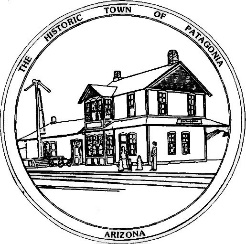 NOTICE OF SPECIAL MEETING AND PUBLIC HEARING OF THE PATAGONIA TOWN COUNCIL PURSUANT TO A.R.S. 38-431.02, NOTICE IS HEREBY GIVEN TO THE MEMBERS OF THE PATAGONIA TOWN COUNCIL AND THE GENERAL PUBLIC THAT THE PATAGONIA TOWN COUNCIL WILL HOLD ASPECIAL MEETING AND PUBLIC HEARING TO BE HELD AT 6:00 P.M. AUGUST 31, 2021THIS SPECIAL MEETING AND PUBLIC HEARING WILL BE HELD AT TOWN HALL310 MC KEOWN AVENUEPATAGONIA, AZWITH PARTIAL PUBLIC PARTICIPATION IN THE MEETING AND VIA ZOOM MEETING I.D. 957-511-4862 PASSWORD 338501DATED THIS 27TH DAY OF AUGUST, 2021. TOWN OF PATAGONIA___________________________RON ROBINSONTOWN CLERK